"Его я узнал не из книжки – Жестокое слово – "война!" Прожекторов яростной вспышкой К нам в детство врывалась она. Смертельными тоннами стали, Сиреной тревоги ночной. В те дни мы в войну не играли – Мы просто дышали войной". А. Иоффе 5 мая в гости в Городскую библиотеку № 2 пришли учащиеся 6-го класса Лянторской СОШ №4. 
Цель встречи с учащимися - в очередной раз вспомнить и почтить память таких же, как они девчонок и мальчишек, которые очень любили петь песни, играть, учиться, жить в дружбе. Но за такую жизнь им пришлось заплатить слишком дорогую цену. Конечно же, ученики СОШ №4 знали поимённо детей героев Великой Отечественной войны, и сотрудники библиотеки не преследовали цели рассказать о Марате Казее, Лёне Голикове, Ларе Михеенко, о Вале Котик и многих других героев. Основной задачей - было научить сопереживать, формировать уважение к окружающим, независимо от нации или веры, оберегать и защищать Родину, за которую сражались миллионы людей, от подростков до стариков, быть достойными гражданами России, хранить и передать из поколения в поколение память о Великой Победе Советского народа в 1941-1945 гг. над фашизмом. Информацию подготовила библиограф Центра Общественного Доступа  Плисикова С.А.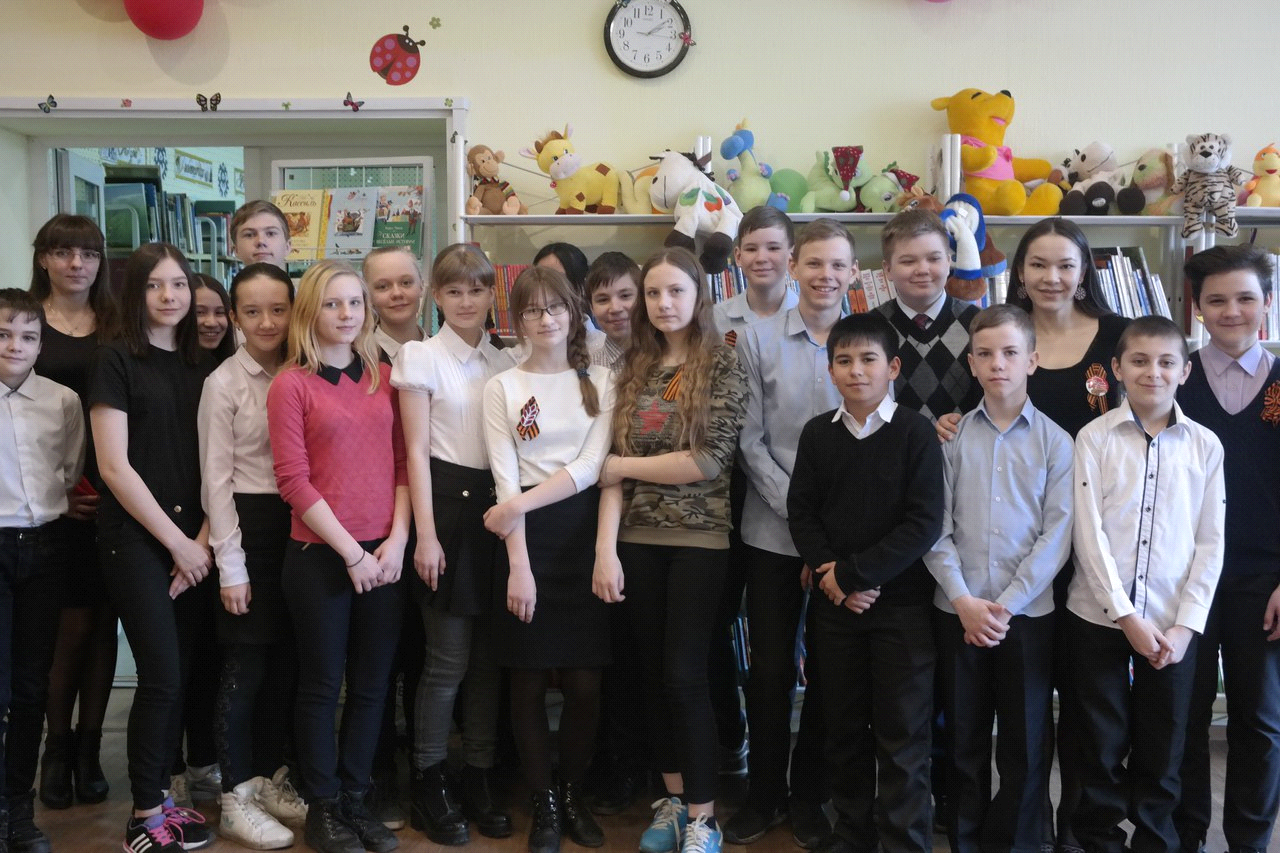 